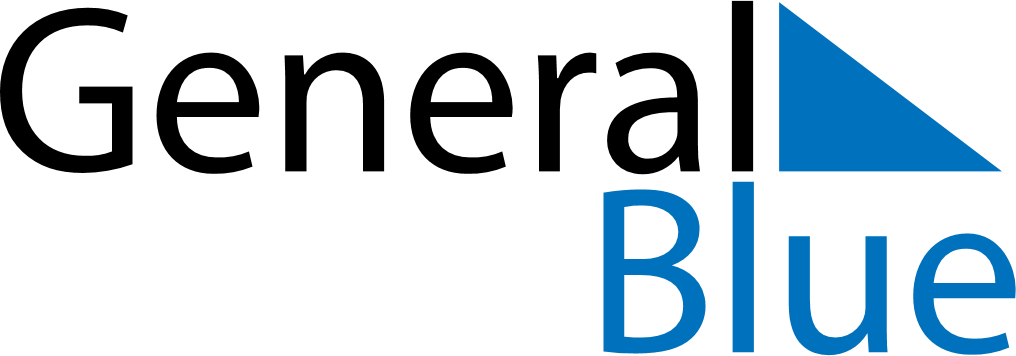 June 2024June 2024June 2024June 2024June 2024June 2024June 2024Vasco da Gama, Goa, IndiaVasco da Gama, Goa, IndiaVasco da Gama, Goa, IndiaVasco da Gama, Goa, IndiaVasco da Gama, Goa, IndiaVasco da Gama, Goa, IndiaVasco da Gama, Goa, IndiaSundayMondayMondayTuesdayWednesdayThursdayFridaySaturday1Sunrise: 6:03 AMSunset: 7:02 PMDaylight: 12 hours and 58 minutes.23345678Sunrise: 6:03 AMSunset: 7:02 PMDaylight: 12 hours and 59 minutes.Sunrise: 6:03 AMSunset: 7:02 PMDaylight: 12 hours and 59 minutes.Sunrise: 6:03 AMSunset: 7:02 PMDaylight: 12 hours and 59 minutes.Sunrise: 6:03 AMSunset: 7:03 PMDaylight: 12 hours and 59 minutes.Sunrise: 6:03 AMSunset: 7:03 PMDaylight: 13 hours and 0 minutes.Sunrise: 6:03 AMSunset: 7:03 PMDaylight: 13 hours and 0 minutes.Sunrise: 6:03 AMSunset: 7:03 PMDaylight: 13 hours and 0 minutes.Sunrise: 6:03 AMSunset: 7:04 PMDaylight: 13 hours and 0 minutes.910101112131415Sunrise: 6:03 AMSunset: 7:04 PMDaylight: 13 hours and 1 minute.Sunrise: 6:03 AMSunset: 7:04 PMDaylight: 13 hours and 1 minute.Sunrise: 6:03 AMSunset: 7:04 PMDaylight: 13 hours and 1 minute.Sunrise: 6:03 AMSunset: 7:05 PMDaylight: 13 hours and 1 minute.Sunrise: 6:03 AMSunset: 7:05 PMDaylight: 13 hours and 1 minute.Sunrise: 6:03 AMSunset: 7:05 PMDaylight: 13 hours and 1 minute.Sunrise: 6:04 AMSunset: 7:06 PMDaylight: 13 hours and 2 minutes.Sunrise: 6:04 AMSunset: 7:06 PMDaylight: 13 hours and 2 minutes.1617171819202122Sunrise: 6:04 AMSunset: 7:06 PMDaylight: 13 hours and 2 minutes.Sunrise: 6:04 AMSunset: 7:06 PMDaylight: 13 hours and 2 minutes.Sunrise: 6:04 AMSunset: 7:06 PMDaylight: 13 hours and 2 minutes.Sunrise: 6:04 AMSunset: 7:07 PMDaylight: 13 hours and 2 minutes.Sunrise: 6:04 AMSunset: 7:07 PMDaylight: 13 hours and 2 minutes.Sunrise: 6:05 AMSunset: 7:07 PMDaylight: 13 hours and 2 minutes.Sunrise: 6:05 AMSunset: 7:07 PMDaylight: 13 hours and 2 minutes.Sunrise: 6:05 AMSunset: 7:07 PMDaylight: 13 hours and 2 minutes.2324242526272829Sunrise: 6:05 AMSunset: 7:08 PMDaylight: 13 hours and 2 minutes.Sunrise: 6:06 AMSunset: 7:08 PMDaylight: 13 hours and 2 minutes.Sunrise: 6:06 AMSunset: 7:08 PMDaylight: 13 hours and 2 minutes.Sunrise: 6:06 AMSunset: 7:08 PMDaylight: 13 hours and 2 minutes.Sunrise: 6:06 AMSunset: 7:08 PMDaylight: 13 hours and 2 minutes.Sunrise: 6:06 AMSunset: 7:08 PMDaylight: 13 hours and 2 minutes.Sunrise: 6:07 AMSunset: 7:09 PMDaylight: 13 hours and 1 minute.Sunrise: 6:07 AMSunset: 7:09 PMDaylight: 13 hours and 1 minute.30Sunrise: 6:07 AMSunset: 7:09 PMDaylight: 13 hours and 1 minute.